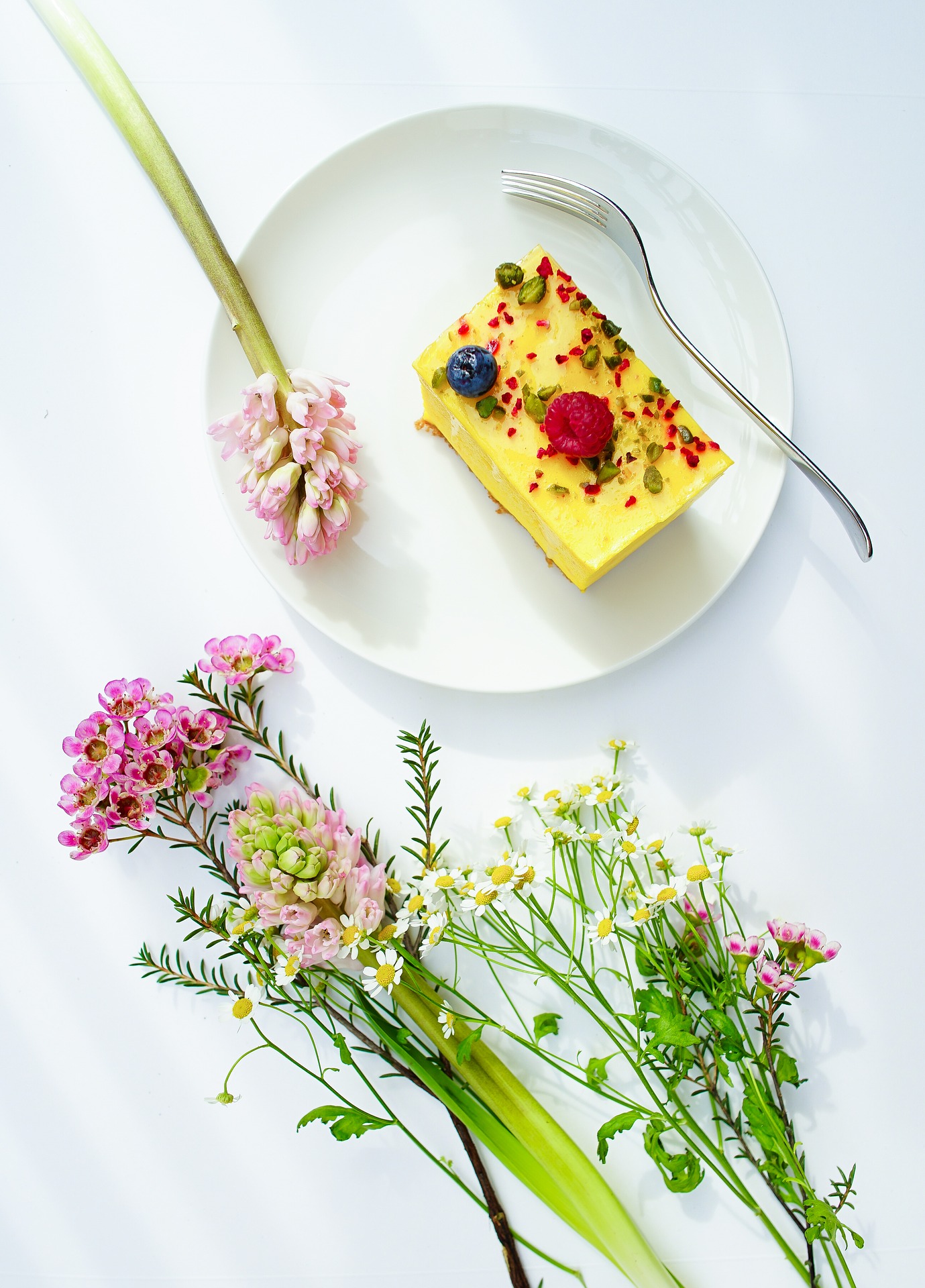 ENERGY BITES   $4.00 A BAGPEANUT BUTTER & CHOCOLATE CHIP, COCONUT, ADDICT, BLUEBERRY MUFFIN, OATMEAL RAISIN, DOUBLE CHOCOLATE CHIP, GRANOLA, CHERRY CHOCOLATE CHIP, CHIA CRANBERRYTHE BASE IS PEANUT BUTTER, AGAVE, VANILLA, OATSINDIVIDUAL BARS  $4.00 PER BARPEANUT BUTTER BAR SCOTCHAROOSINDIVIDUAL BROWNIES  $3.00 PER BROWNIEPICK YOUR FLAVOR: PLAIN, DUSTED POWDER SUGAR, FROSTINGS: VANILLA, CHOCOALTE, CREAM CHEESE, PEANUT BUTTER, COOKIES & CREAM, COOKIE DOUGH FILLINGCOOKIES$2.50 PER COOKIEPICK YOUR FLAVOR: CHOCOLATE CHIP, PEANUT BUTTER, DOUBLE CHOCOLATE, PEANUT BUTTER AND CHOCOLATE CHIP, OATMEAL RAISIN, MOLASSES, SUGAR COOKIE, SHORTBREAD COOKIECANDY $2.50 PER CANDYALMOND JOY PEANUT BUTTER CUP CAKE FLAVORSPRICE VARIES ON SIZECHOCOLATE OR VANILLA WITH A CHOCOLATE GANACHE AND TOFFECHOCOLATE OR VANILLA WITH MINT CHOCOLATE CHIP FROSTINGDUO CAKE( VANILLA CAKE WITH BROWNIE LAYER) WITH VANILLA AND FUDGE FROSTING